РОЗДІЛ І
ТЕОРЕТИЧНІ ЗАСАДИ ВИХОВАННЯ ОСОБИСТОСТІ СТУДЕНТА У КОНТЕКСТІ ГУМАНІСТИЧНО-ГУМАНІТАРНОЇ ПАРАДИГМИ1.1Аналіз філософської, психолого-педагогічної літератури з проблеми виховання особистості в контексті гуманістично-гуманітарної парадигмиАналіз проблеми формування системи гуманістичних цінностей особистості свідчить, що вона має глибоке коріння. Ще в епоху античності Аристотель, Платон і Сократ вбачали в цінності людини сенс духовного життя суспільства, представляли людину як відтворення прагнень суспільства до «благовихованості». В основі моральності стоїть несумісність – прагнення до власного блага й усвідомлення відповідальності за інших людей. Моральність – саме той предмет, який виводить людину із тваринного світу й піднімає туди, де міститься царство боже. Тому Софокл підкреслював, що моральний початок в людині є найвищою його таємницею, найбільшим чудом. Сократ зазначав, що найбільша цінність – це життя, але життя гідне. Першим з’ясував суть цінностей Цицерон у своїй книзі «Про природу богів», людина в природі для щастя має все необхідне, окрім безсмертя, але безсмертя до щастя не має ніякого відношення. Аристотель великого значення надає добру і злу, лише людина здатна сприймати такі поняття, як добро і зло, справедливість і несправедливість. Гуманісти епохи Відродження великого значення надавали гідності людини. Манетті та Салютатті звеличували «людяність до божественного». У цей період Вітторіно да Фелтре було створено гуманістичний тип школи «Школу Радості», де було втілено в життя ідею Аристотеля про необхідність гармонійного виховання дітей. Проблема самопізнання, основних цінностей для людини – головна у творчості Г.Сковороди. Любов, дружба, взаємоповага складають важливі сторони стосунків людей у «країні майбутнього». Питання моральності, добра і зла, міжособистісні стосунки, користь доброчинних вчинків, благодійність – це основні положення філософії Локка: «Добром ми називаємо те, що здатне викликати чи збільшити наше задоволення або зменшити наші страждання».Найбільш глибоким гуманізмом відзначаються праці Гердера. Гуманність, на його думку, – це такий стан суспільства, коли людина може вільно розвивати свої здібності: «… усе те прекрасне, що будь-коли було зроблене в історії. Робилось в ім’я гуманності».Фейєрбах вважав, що в людині загадка всіх світових проблем – це природна істота, і пов’язані люди між собою природними зв’язками. Страх за майбутнє людини штовхнув учених замислитися над питанням: чи виникають між природою і людиною протиріччя, чи можна зупинити загибель людства і природи[11].У результаті виникли позиції «нових гуманістичних цінностей», які поставили в центр історії людину, а не безликі сили, звідси витоки завдань, які були виголошені «Римським клубом» під керівництвом Ауреліо Печчеї. Розгляд проблеми гуманістичних цінностей здійснюється у площині аналізу філософських категорій «духовність», «моральність», «ідеал», «цінність».На сьогодні поняття «гуманістичні цінності» значно ширше, бо увібрало в себе кращі досягнення  гуманістичної думки, закладені видатними мислителями минулого Я.Коменським, Ж.-Ж.Руссо, Й.Песталоцці, М.Монтессорі, Т.Шевченко, Л.Українкою, М.Грушевським, Я.Корчаком та ін. Базовим компонентом цих та інших теорій є спрямованість на формування особистості зі сталими гуманістичними цінностями, в основі яких лежать загальнолюдські цінності та ідеали. В.Сухомлинський вважав: «гуманне суспільство можуть створити лише мудрі, гуманні люди, а таких людей може виховати лише гуманізм». Саме В.Сухомлинський визначив: «Найвищою цінністю, що визначає весь зміст і спрямованість виховання, багатогранність виховного впливу педагога і його єдність з самовиховання, є людина».Звернення до теоретичних концепцій Л.Виготського, С.Рубінштейна, О.Леонтьєва та інших учених, аналіз різних напрямків виникнення цінностей свідчить, що цей процес є результатом взаємодії людини з явищами, діяльністю, процесами, які відбиваються в свідомості особистості.Гуманістичні  цінності можна визначити як сукупність особистісно значущих морально-естетичних якостей, властивостей, характеристик, предметів та об’єктів реальної та ідеальної дійсності, які відповідають морально-естетичним загальнолюдським ідеалам. Гуманістичні цінності відіграють у професійній педагогічній діяльності роль орієнтиру поведінки, діяльності, вчинків, за якими вчитель повинен будувати свої стосунки з учнями. Вони залежать також від рівня розвитку світосприйняття, педагогічного мислення, педагогічної культури. Гуманістичні цінності поєднують у собі положення про безумовну цінність людини, культурні та духовні досягнення суспільства, естетичні знання, переконання, ідеали, які історично створені самим народом, обумовлені історичним духовним розвитком суспільства, відбивають та пояснюють стосунки в суспільстві, з’ясовують місце особистості і її роль у навколишньому світі, вони впливають на вчинки й поведінку людини в суспільстві, зумовлюють її життєвий вибір, дають можливість осмислити цінність життя, його неповторність для людини, сприяють розумінню унікальності і своєрідності кожної людини, визнанню її прав і свобод.Погляд на особистість з точки зору гуманності  потребує вдосконалення механізму формування гуманістичного ставлення. Головна роль у цьому процесі – педагогічно доцільні стосунки викладача й студента, які формують розвиток гуманних якостей особистості. Оновлення змісту та методична підготовка такого викладача повинні здійснюватися на засадах гуманності. В кожній професійній діяльності саме рівень моральностіособиcтості, комплекс її ціннісних орієнтацій маютьвизначну роль. Ця точка зору особливо актуальна для майбутнього педагога. У сучасних умовах вимоги допедагогів зазнали серйозних змін, адже студенти чекають на викладача з новим мисленням, орієнтованого на студента як на найвищу цінність, унікальні риси його особистості.Специфіка формування гуманістичних цінностей у студентському віці полягає в тому, що саме тепер відбувається інтенсивне формування особистості, зростання всіх духовних сил: це період пошуків, енергійної діяльності, розвитку самосвідомості, зацікавленості своїм внутрішнім світом. «Психологічний механізм формування гуманістичних цінностей особистості ґрунтується на розумінні ціннісних орієнтацій як системи відношення людини до світу, суспільства, інших людей. Так, І.Бех підкреслює, що наміри духовно зрілої особистості вкорінені в систему надіндивідуальних цінностей і виконують функцію вищого критерію орієнтування в світі й опори для особистісного самовираження.Кожна особистість живе в своєму афективному просторі (це емоції, почуття, прагнення, бажання, переживання, які пов’язані безпосередньо з пізнанням світу, що складають становлення і розвиток особистості, і безпосередньо впливають на вчинки, дії та взагалі на життя людини). В ньому будуються всі її взаємозв’язки з навколишнім світом, що відбивається на проявах психічного, зумовлюючи неповторність особистості» [5].Рівень духовного розвитку людини оцінюють за тим, якою мірою їй властиві вищі почуття – моральні, естетичні, інтелектуальні. Саме юнацький вік є вирішальним у становленні особистості, і він припадає на студентські роки.«Багато в чому духовність окремої людини залежить від рівня духовності суспільства в цілому.Нажаль, зараз ми живемо в спільноті, в якійважкі психіатричні симптоми ставлятьсяяк певнікритерії та стандарти поведінки та моди.Психічні порушення ведуть до зміни моральності, а моральні перекрученя обов'язково тягнуть за собою певнізміни психіки.На думку  психіатра І. Медведєвої, в наш час здійснюється неприроднєвикривлення психіки, особливо це стосується молодих людей і дітей. Інколи ці викривлення називають «сексуальною освітою», або пропонують щось інше на кшталт «Пізнай себе», при цьому такого родупаскудства, токсичні для моральності особистості, для її психічного сприйняття подаються в дуже гарних «гуманістичних  оболонках»[41].У наш час завзятонасаджується неохайність – брудне засмальцьоване волосся, рвані джинси, драні панчохи,  несиметричні сорочки з рукавами різної довжини, неправильно застебнуті ґудзики тощо. Якщо людина не охайна, це показник розладу психіки. Коли людина постійно носить подерту одежу, шкарпетки, та не слідкує за гігієною, станом волосся чине на ті ґудзики застібає сорочку, це є симптом порушення психіки, який насьогодні, постає перед нами в якості «еталону молодіжної моди.Також, для прикладу, можна взяти сучасних героїв бойовиків і трилерів –  це дуже потужні особи, які врегульовують  свої інтереси, знищуючи все на своєму шляху. Така поведінка в психіатрії має назву гіпоідна шизофренія, в ній з’єднано юнацьку патологічну черствість та жорстокість з патологічним отупінням серця. Друга якість людини – надмірний раціоналізм, який зараз показують як прагматизм.Саме це – «не треба емоцій, потрібен прагматизм» – диктують  сьогодні молодим людям засновникисучасної моди» [41].А що може означатизнищення інтимного сорому врозумінніпсихіатрії? Це є не тільки створеня різного роду девіацій, на кшталт вуайєризму (коли відкритодемонструють, що відбувається в інтимному житті інших людей), але і пропаганда сексуальних відхилень. Як відомо всім  сексопатологія  –частина науки психопатології. Але найважливіше в знищенні  інтимного сорому те, що докладно ознайомлюючи молодих людей з інформацією про безпечний секс, їх невловимоспонукають до задоволення сексуального інтересу,саме цимзнищуючи цінність сімейних відносин, які є найголовнішим компонентомвнормальній психіці людини. Якщо їх не сформовано –  виникають різномаітні порушення психіки. Це призводить, в тому числі до розумової відсталості суспільства в цілому[41].І все це подається незрілій молодій людини з «гуманною» метою, тобто прикриваючи гуманізмом якісь інші цілі. Тому студентам необхідно навчитися відрізняти  справжню гуманність від хибної, а цього можна досягти шляхом виховання особистості, саморозвитку та самовдосконалення. Насьогодні система підготовки майбутніх педагогів в основномугрунтується на традиційному підході – передачі власних професійних знань та формуваннінавичок і вмінь, де мало уваги приділяється гуманістичним підходам, що грунтуються на  власне особистостімайбутньогопедагога, який навчається, на її самовдосконаленні, розвитку.«У психолого-педагогічних дослідженнях стрижневою характеристикою особистості вважається її спрямованість, як система ідеалів, інтересів, потреб, стійка націленість думок, почуттів, бажань, психологічних відносин і вчинків, основою якої є домінуючі мотиви й ціннісні орієнтації» [21; 22; 27].«Поняття «спрямованість» у науковий вжиток введено психологом С. Рубінштейном, який довів, що спрямованість особистості виражається в різноманітті тенденцій, що розширюються й збагачуються і слугують джерелом різноманітної і різнобічної діяльності. У процесі цієї діяльності мотиви змінюються, перебудовуються і збагачуються новим змістом»[29].«Для нашого дослідження особливої ваги набуває підхід до дослідження  особистості через поняття спрямованості, який розробили та обґрунтували Л.Божович, Б.Братусь, К.Платонов, С.Рубінштейн та ін.» [28; 29].«У вивченні спрямованості особистості у психології немає єдиного підходу, склалися різні наукові школи і напрямки: теорія установки Д. Узнадзе; відносин особистості (В. Мясищев, Б. Ломов); теорія значущості (М. Добринін); потреб і мотивів (С.Рубінштейн, О.Леонтьєв)» [27; 32].«Незважаючи на різноаспектні акценти, усі зазначені теорії в тій чи іншій мірі пов'язані між собою і мають багато спільних ознак, а саме: спрямованість – провідна характеристика особистості, яка зумовлює специфіку її проявів в діяльності, поведінці, характері, у ставленні до себе, світу, що визначає її соціальну і моральну цінність; основними складовими спрямованості є стійкі потреби, інтереси, світогляд, що включає переконання й ідеали; спрямованість виступає спонукальною силою вибіркової активності поведінки людини; основу спрямованості особистості складає система мотивів, у якій провідні мотиви, підпорядковуючи собі інші, характеризують структуру мотиваційної сфери людини; в залежності від провідних мотивів виділяють спрямованість особистості на себе, на інших людей, на діяльність; домінуюча система мотивів зумовлює гуманістичну або егоїстично-прагматичну спрямованість особистості»  [19; 24; 25; 30; 31].«Гуманістична спрямованість особистості є виявом її гуманної життєвої позиції, її гуманності, що є похідним від ключового терміну «гуманізм.Термін «гуманізм» походить від латинського «humаnus» – людський, людяний. Гуманізм – це система поглядів та ідей, які спрямовані на людину, як найбільшу цінність соціуму, з метою створення оптимальних умов для її повноцінного життя та духовного розвитку» [20].«Гуманний –людяний у своїй діяльності по відношенню як до себе, так і до інших людей, який є втіленням любові, ввічливості та милосердя»[18].«Поняття «гуманістична спрямованість» – похідне від поняття «гуманізм». На думку Л.Крамущенко, І.Зязюна, І.Кривоноса, гуманістична спрямованість – це спрямованість на особистість іншої людини, утвердження словом і працею духовних цінностей, моральних норм поведінки» [23].«Аналіз психолого-педагогічної літератури дає підстави стверджувати, що «поняття «гуманістична спрямованість особистості» – це складне структурно-особистісне утворення, яке відображає схильність людини до гуманістичних проявів, в основі яких – висока особистісна та суспільна мотивація, домінуючі соціальні та загальнолюдські потреби»  [23; 27; 28].«Гуманістична спрямованість людини – моральна якість особистості, що   проявляється як комплекс рис характеру, таких як: доброта, повага, прагнення допомогти, терпимість до індивідуальних і типологічних особливостей людей та ін.» [25].«Проявом гуманістичної спрямованості особистості є її ставлення до самої себе, оточуючих людей, до діяльності на основі ідеалів та цінностей гуманізму – добра, любові, справедливості, честі, поваги, відповідальності, толерантності, совісті тощо. Звідси, основними компонентами гуманістичної спрямованості є: ставлення до людей, ставлення до себе, до ціннісно-орієнтованої та практичної діяльності» [23; 26; 30].Отже, спрямованість – це система ідеалів, інтересів, потреб, спонукань та цінностей людини, яка визначає деталі її поведінки, поведінки, ставлення до себе, інших людей та до діяльності.Залежно від домінуючої мотивації ця спрямованість стає егоїстичною, прагматичною чигуманістичною.Гуманізм - це система найвищих концепцій і думок людства і є вирішальним фундаментом гуманістичної орієнтації, суть якої полягає в тому, що люди можуть виражати гуманістичні форми на основі високої моральної мотивації, провідного суспільства та загальнолюдських потреб.Гуманістична направленість нинішньої освіти являє собою абсолютно нове визначення особистісних взаємовідносин, які основані на принципі співтворчості у навчально-виховній діяльності, створенні передумов для пошуку основ саморозвитку і самоорганізації особистості студента педагогічної спрямованості.Проблемам самоорганізації самоосвіти і самовиховання особистості студента присвячені роботи багатьох педагогів  і психологів. Деякі вчені вважають, що самоосвіта за допомогою діалектичного матеріалізму є двостороннім ефектом навчання і основується  на власній діяльності учнів (Л.І. Божович, Л.С. Виготський, С.Б. Єлканов, Л.І. Рувінський, О.П. Рудницька, В.О. Якунін)[21]. Інші вчені вважають, що студент не може існувати без самоорганізації, але лише якщо вона має цілеспрямований і вірний  викладацький вплив (Б.Т.Лихачов, І.П. Підласий, П.І. Підкасистий). Основою багатьох педагогічних досліджень є визначення самостійної організації праці студентів, збагачення власної організації своїми знаннями, вміннями та саморозвитком  (І.О. Донцов, О.П. Рудницька, В.О. Якунін та ін.). Основою навчальної самоорганізації є здатність учителя «саморостити» свої внутрішні ресурси – особистісну структуру свідомості, що надає його творчості гуманістичного значення та вимагає певної зовнішньої ініціативи (С.В. Кульневич).Ми вважаємо, що самоорганізація педагога – цілісне та динамічне формування особистості, що характеризується навчальною рефлексією, професійними здібностями та здатністю до самоврядування, спрямованими на постійне самовдосконалення для підготовки майбутніх учителів до якісної професійної діяльності.Ефективність становлення системи гуманістичних цінностей особистості залежить від інтеріоризації  світоглядної мети на основі соціально-спрямованої мотивації поведінки людини. Процес формування гуманістичних цінностей спирається на цілісність усіх засобів розвитку психічної сфери людини (наслідування, тренування, вправи тощо).Гуманітарна парадигма – це парадигма цілісності пізнання, яка виступає основою пов’язаності знань, умінь, навичок, моральних та життєвих цінностей, що в сукупності сприяють індивідуальному розвитку й соціалізації людини. Її центром виступають «суб’єкт-суб’єктні» відношення, що на практиці означає ціннісно-смислову рівність того, хто навчає і того, хто навчається як у визначенні цілей, так й змісту та форм педагогічного процесу.Як відомо, в науці жодна спеціалізація неможлива без універсалізації, і навпаки. А це означає, що зміст освіти має відображати різні предметні галузі сучасної науки, включаючи природничі науки та науки про людину і суспільство. Але реалізувати це слід на основі міждисциплінарних форм систематизації знань. Будь-яка вузько спеціалізована підготовка не може бути ефективною, якщо вона не узгоджується з підготовкою загальноосвітньою. Абсолютизація ролі спеціалізації неминуче призводить до перетворення людини лише на якусь функцію, простий засіб, інструмент її здійснення і, навпаки, абсолютизація універсалізації веде до вироблення в людини верхоглядства, дилетантизму, депрофесіоналізації. Органічне поєднання спеціалізації та універсалізації освіти вимагає виокремлення у її змісті таких елементів або форм, які є універсальними, загальнообов’язковими (тобто необхідними у всіх сферах життєдіяльності і за будь-яких умов), і таких, що мають лише вузько функціональне призначення, тобто необхідні лише в якомусь окремому виді діяльності.Сьогодні важливо навчити молоду людину не лише володіти загальною здібністю ставити і вирішувати проблеми, орудувати принципами організації, які дозволяли б «зв’язувати» знання та придавали їм смисл, а й вмінню перетворювати їх в життєву мудрість. А це вимагає не лише загальної гуманітарної складової освіти, а й потреби та вміння занурюватись і відкривати естетичні виміри нашого існування.  Головним результатом становлення стратегії гуманітарної парадигми є реалізація ідей так званого «нового гуманізму в освіті». Йдеться про мистецтво введення молодої людини до світу цінностей і суспільно важливих стандартів моральної поведінки, шкала яких зазнала суттєвих трансформацій. Сучасна освіта зіткнулася з двомаабсолютно протилежними ціннісними орієнтаціями. Внаслідок цього людина значною мірою почала втрачати здатність бачити себе очима іншого, що згубно позначається на можливостях комунікації між окремими людьми, так і між цілими народами[10].Формування гуманістичних цінностей майбутніх педагогів відбувається на естетичних засадах. Взаємозв’язок процесу формування гуманістичних цінностей і залучення студентів до різних видів мистецтва, включення в художню діяльність основана на  прагненні молоді до пошуку добра, істини і краси.Вони закладені в літературі, мові, звичаях і традиціях, субкультурі, вподобаннях молодих людей.Поступове формування у студентів понять, навичок, знань, умінь дозволяє перейти до більш повного і яскравого сприйняття гуманістичних цінностей1.2 Розкриття змісту основних понятьЯк зазначає В. Андрущенко, «Україна, як, власне і весь світ, намагається відшукати соціальну, економічну та науково-технологічну платформи виживання, нову парадигму підготовки людини до життя, яка б забезпечила не лише адаптивне ставлення до дійсності, але й розвиток самої дійсності відповідно до людських вимірів життя, продиктованих ідеалами ХХІ ст. Центром цієї парадигми є освіта, яка розвивається як відповідь на виклики цивілізації і водночас як відповідь на потреби людини знайти своє місце і можливості самореалізації в новому глобальному просторі» [3].«Освіта,як найважливіший провідник цінностей суспільства, повинна бути не лише тотожна культурі сучасного світу, але й має носити випереджувальний, прогностичний характер та бути орієнтованою на цілісну та різну людину»[14]. Мета освіти, як вірно зауважує В. Кремень, має співпадати меті споконвічних філософських пошуків мудрої людини, яка здатна оцінювати явища відповідно до їх дійсної загальнолюдської цінності і знаходити доцільну ціннісну орієнтацію[9]. «Насьогодні університет, як свого роду дзеркало суспільства, повинен стати трибуною Просвітництва, з якої вчили б людей мислити своїм умом, осмислювати знання, цінності, події, що відбуваються, навчали б мистецтву суперечки і конструктивному діалогу. Отже, головна мета сучасної освіти – навчити людину мислити і осмислювати, діяти, спираючись не лише на оформлений досвід, відомі моделі і алгоритми, але і створювати нові, які не були наслідком попереднього досвіду. «Мислення – жива істина» (М.К.Мамардашвілі, А.Швейцер). Американський філософ і педагог Джон Дьюї вважав наукове мислення, інтелектуальність основою всіх людських відносин, переконань і діяльності. Педагогічна практика має бути націленою на «знання зі смислом» (М.К.Мамардашвілі). Ця ситуація передбачає істотно інші, в порівнянні з традиційними, концептуальні основи мислення і діяльності педагога-дослідника»[14].До основних видів діяльності педагога, окрім навчання, відноситься також і виховання особистості.Соціально-економічні перетворення вимагають пошуку нових підходів до виховання як багатовимірного явища, що здійснюється в полісуб'єктному просторі на відміну від виховної практики минулого, яка характеризувалася певним відривом пізнавальних цілей від духовно-моральних цінностей. Дослідники виховного процесу вважають, що гуманізація виховання має базуватися на визнанні провідної ролі особистості і педагога як його головних учасників, тому вектор пошуків як у теоретичному напрямку, так і в методичному плані необхідно насамперед спрямувати в сферу їх взаємодії [5, 8, 17]. «Перехід від усвідомлення педагогами необхідності завдань гуманізації виховання до практичного освоєння цінностей розвитку особистості можна пояснити у зв’язку з переорієнтацією змісту підготовки майбутніх спеціалістів на принципах гуманістичної парадигми.У світовій педагогічній думці людства виникла й утвердилася гуманістична ідея про педагога як людину, котра здатна розуміти іншу людину, бачити світ її очима, визнавати в ній особистість» [8].Окреслені положення є базовими, вони дозволяють об'єднати в рамках гуманістичної парадигми різні, часто зовні несхожі теорії. Як стверджують дослідники історії педагогіки, «наявність різноманітних підходів розкриває різноманітну суть гуманістичної педагогіки, багатоманітність форм її конкретних проявів [8].Сучасна парадигма гуманістичного виховання спирається на могутню гуманістичну педагогічну традицію, яка виходить із споконвічних людських цінностей любові до дитини, розуміння виховного процесу як розвитку її особистості на основі інтересів і потреб. Відомий філософ М. Мамардашвілі в одному з виступів, присвячених актуальним питанням людинознавства у контексті суспільного розвитку, наголосив, що багато сучасних проблем, які визначають для нас поняття відповідальності та поваги до себе, а відтак і до інших людей, виходять за межі сьогодення; за ними стоять більш розмірені, тривалі та довгодіючі сили історії [13]. «На відміну від інших підходів, гуманістичний не вирізняється однозначністю поглядів, об'єднуючи багатоманітні моделі. Сутність ідей гуманістичного виховання має певну логіку розвитку та специфіку, пов'язану з соціокультурним середовищем суспільства і конкретно-історичним періодом. Разом з тим можна виокремити спільні для педагогів різних часів і народів ідеї, які відображають гуманістичний педагогічний ідеал. Це – віра в сили, повага до внутрішнього світу особистості, формування свідомого підходу до життя. Як стверджують дослідники історії педагогіки, актуальність гуманістичної парадигми визначається притаманним їй конструктивно-створювальним і ціннісним потенціалом, найповніше розкриття якого може сприяти подоланню деструктивних явищ у житті суспільства. Становлячи важливий пласт людської культури, гуманістичні ідеали визначають смисл педагогічної діяльності в умовах нестабільних соціальних ситуацій» [15].Своєрідною «системою координат», що дозволяє орієнтуватися у різних педагогічних системах, технологіях, методиках є визначення педагогічних парадигм базових моделей освіти. Відтак основний зміст гуманістичної парадигми може бути розкритий у світлі актуальних проблем суспільного життя, принципів пріоритету людини в системі джерел саморозвитку суспільства, синтезу знань, взаємному збагаченні наук як у межах суспільствознавства, так і з суміжними гуманітарними, суспільними та технічними науками» [8].«Варто зазначити, що «термін «парадигма» у філософію науки уперше впровадив позитивіст Густав Бергман, однак справжній пріоритет у його використанні і поширенні належить Томасу Куну. У своїй книзі «Структура наукових революцій» (1962) Кун говорить про можливості виділення двох основних аспектів парадигми: епістемічного й соціального. У епістемічному плані парадигма – це сукупність фундаментальних знань, цінностей, переконань і технічних прийомів, що виступають як зразок наукової діяльності. У соціальному – парадигма характеризується через поділяюче її конкретне наукове співтовариство, цілісність і границі якого вона визначає.Парадигми покликані вирішити ті проблеми, які склалися в діяльності, та нести в собі резерви для її успішного розвитку. В загальному значенні термін парадигма (дав.-гр. παράδειγμα, pаrаdeigmа – приклад, зразок), який є багатозначним терміном, залежно від контексту трактується як:1.	Поняття античної і середньовічної філософії, що характеризує сферу вічних ідей як прототип, зразок, відповідно до якого бог-деміург створює світ сущого;2.	У сучасній філософії науки – система теоретичних, методологічних і аксіологічних установок, які взяті за зразок розв’язування наукових задач і які поділяють всі члени наукового співтовариства.3.	Система форм, уявлень та цінностей одного поняття, які відображають його видозміну, історичний шлях, заради досягнення ідеального поняття» [12].В науковій літературі використовуються як поняття «педагогічна парадигма», так і «освітня парадигма». В роботах останніх років здійснені спроби розкрити зміст поняття «освітня парадигма», смислове значення якого має ще бути узгоджено з таким поняттям як «педагогічна парадигма». При збереженні загального значення терміну «парадигма» – системи взірців, методів, прийомів та способів пояснення – зміст поняття «освітня парадигма» знаходить своє висвітлення у контексті існування освітнього історичного процесу як синтез онтологічних і індивідуальних аспектів педагогічного мислення і поведінки.Під парадигмою розуміють певну сукупність загальноприйнятих у науковому співтоваристві ідей і методів наукового пізнання. Це високий рівень наукового мислення, який засвідчує певне цілісне бачення світу і дозволяє успішно вирішувати світоглядні і прикладні завдання. Основні педагогічні моделі показують сутнісні особливості головних типів педагогічно організованої взаємодії між тими, хто виховує, та їх вихованцями у ході досягнення цілей освіти. Педагогічну парадигму Г. Корнетов розглядає як «сукупність стійких змістоутворюючих характеристик, що повторюються, визначаючи сутнісні особливості схем теоретичної і практичної діяльності та взаємодії в освіті незалежно від міри і форм їх рефлексії» [8]. Зміна парадигми пов'язана із виникненням у суспільстві нових форм відносин між поколіннями, нових культурних цінностей, що зумовлюють невідповідність і непридатність попередніх цілей, змісту і засобів здійснення педагогічного процесу.Отже, освітня парадигма розглядається як цілісна сукупність ідей, принципів, теорій та відповідних їм методів і форм педагогічного впливу. Цілісність та концептуальність належать до найсуттєвіших характеристик парадигмальності. Дослідники також відносять до них: тривале переважання в ідеології певного соціуму чи галузі його духовного життя; направлюючу роль у створенні моделей різних видів творчої діяльності й типів соціальних інститутів; здатність виконувати об'єднувальну функцію в суспільстві загалом чи у певному співтоваристві професіоналів [15].Використовуючи цивілізаційний підхід, Г. Корнетов визначає початок ХХІ століття як час гуманістичної парадигми. Це приводить до висновку, що споконвічна гуманістична виховна й освітня традиція в наш час набуває значення гуманістичної парадигми завдяки розвитку педагогічних теорій, експериментальних досліджень і новаторської практики виховання і навчання [8].По-іншому трактує природу гуманістичної парадигми Ш. Амонашвілі (у автора вона має назву «гуманна»). Вчений протиставляє її авторитарно-імперативній педагогіці («традиційній»), яка підкорює реальне життя дитини учінню, а роль педагога зводить до контролю [2]. Як підкреслює автор, за такого підходу педагогічний процес утрачає ознаки співробітництва і набуває характеру цілеспрямованого впливу на вихованця. Натомість гуманна педагогіка сприяє реалізації природи кожної людини, що у особистості виявляється, перш за все, у прагненні до розвитку; по-друге, у прагненні до свободи; і, по-третє, у потребі дорослішання. Зауважимо, що тут має місце підміна понять «гуманістична парадигма» та «гуманна педагогіка»; дискусійним також є протиставлення означених парадигм. Важко погодитися з тим, що при цьому традиційність розглядається в негативному плані як авторитарність, дисциплінування, підкорення волі особистості вимогам педагогів.Протиставлення цих полярних типів долає І. Колесникова, яка за основу типології педагогічних парадигм бере межі існування суб'єкта педагогічної діяльності у просторі професійного буття. Показниками парадигмальної приналежності педагогаавтор уважає: світогляд, що визначає розуміння природи людини та закономірності її розвитку; смислові домінанти професійного буття та цільові установки навчально-виховної діяльності; засади формування системи професійно-педагогічних цінностей і критеріїв оцінки; характер взаємодії учасників педагогічного процесу [7].У розвитку світової педагогічної думки вчені виокремлюють три парадигмальні простори, що відповідають педагогічним парадигмам: традиції, науково-технократичній та гуманітарній (М. Богуславський, В. Кабуш, Г. Корнетов). Парадигма традиції репрезентує модель освіти, що органічно вплітається в усталений спосіб життя людей і базується на зразках виховання і навчання, які є складовими елементами традиції як найбільш стійкої, стабілізуючої складової механізму соціального наслідування. Науково- технократична парадигма освіти заснована на визнанні пріоритету наукових знань, що зумовлюють цілі та цінності освіти, а педагог як носій зразкового знання і поведінки є засобом навчання і виховання.У рамках гуманітарної парадигми освіти головною педагогічною цінністю стає конкретна людина з її унікальним внутрішнім простором та індивідуально-специфічним процесом пізнання, що визначає пріоритетну значущість суб'єктивного, персоніфікованого знання [6;8]. «Педагогіка ХХІ століття, – стверджує Г. Корнетов, – покликана не лише подолати владу одного універсального дискурсу, вона все більше тяжіє до того, щоб стати максимально індивідуалізованою, щоб навчитися бачити освітній процес (його суб'єкти, цілі, засоби, результати, детермінанти) з можливо більшого числа позицій, визнаючи їх такими, що не взаємовиключають, а взаємодоповнюють одна одну» [8]. Отже, педагог разом з вихованцем у гуманістичній парадигмі є метою і центром освітнього процесу.Таким чином, у підготовці майбутніх педагогів важливо забезпечити формування цілісної картини еволюції та сучасного стану освітнього простору на засадах інтегративно- аксіологічного підходу.«Загалом, дослідники характеризують такі особливості гуманістичної парадигми:вона визначає стратегічну мету, концептуальну програму розвитку освіти і виховання на тривалий період, створюючи підґрунтя для побудови відповідної моделі освітньо-виховного процесу;вона забезпечує набір технологій, що сприяє реалізації стратегії загалом та розвитку освітньо-виховних закладів інноваційного плану;за сприятливих соціально-педагогічних умов гуманістична парадигма переводить свої ідеї у галузь цілеспрямованої діяльності державних органів, філософів і теоретиків педагогіки;гуманістичні парадигми доволі рідко адекватно сприймаються і здійснюються з різних причин економічного, політико-ідеологічного та наукового плану» [15].Отже, в гуманістичній парадигмі втілена власне гуманістична природа педагогічного процесу. Виховання й освіта в умовах гуманізації набувають реально варіативного, особистісно зорієнтованого спрямування, а їх результатом стає високий рівень соціалізованості особистості. Теоретико-методологічний аналіз дозволяє стверджувати, що саме в гуманістичній парадигмі виховання збагачує властивий йому гуманістичний онтологічний характер, утверджується відмова від формування людини із заданими властивостями, приймається ідея особистості з «відкритою траєкторією», здатної до саморозвитку [6; 14; 18]. Це уможливлюється відповідною підготовкою педагога, здатного до прийняття суб'єктності іншої людини та власного саморозвитку.«Теоретичний аналіз та узагальнення різних підходів до проблеми виховання гуманістично спрямованої особистості дали змогу зробити висновок, що процес виховання такої особистості має здійснюватися на основі особистісно-орієнтованої концепції, на засадах взаємодії всіх учасників педагогічного процесу.Особистісно орієнтована концепція – це нова виховна стратегія, сутність якої визначається сукупністю відповідних соціальних вимог щодо ставлення педагога до особистості як до суб’єкта власного розвитку і як суб’єкта виховної взаємодії. Цей теоретичний постулат проявляється у єдності уявлень, ставлень і психолого-педагогічних засобів антропоцентричного виміру; передбачає єдність індивідуального, соціального, діяльнісного й системного підходів. Саме особистісно- орієнтована методологія виховання створює умови для творчого пошуку та моделювання гуманних відносин педагога й учня; вона виступає альтернативою авторитаризму й диктату; відкриває нові можливості самовдосконалення та реалізації здібностей вихованців.«Гуманістична спрямованість особистості» – це складне структурно-особистісне утворення, яке відображає схильність індивіда до активної гуманістичної діяльності на основі домінуючих суспільних інтересів, вищих соціальних та високих загальнолюдських потреб; характеризує особистість по способу і характеру взаємовідносин із суспільством, іншими людьми, з навколишньою дійсністю, і передбачає позитивне ставлення до них.Структура гуманістичної спрямованості особистості має такі ознаки та прояви (рис. 1).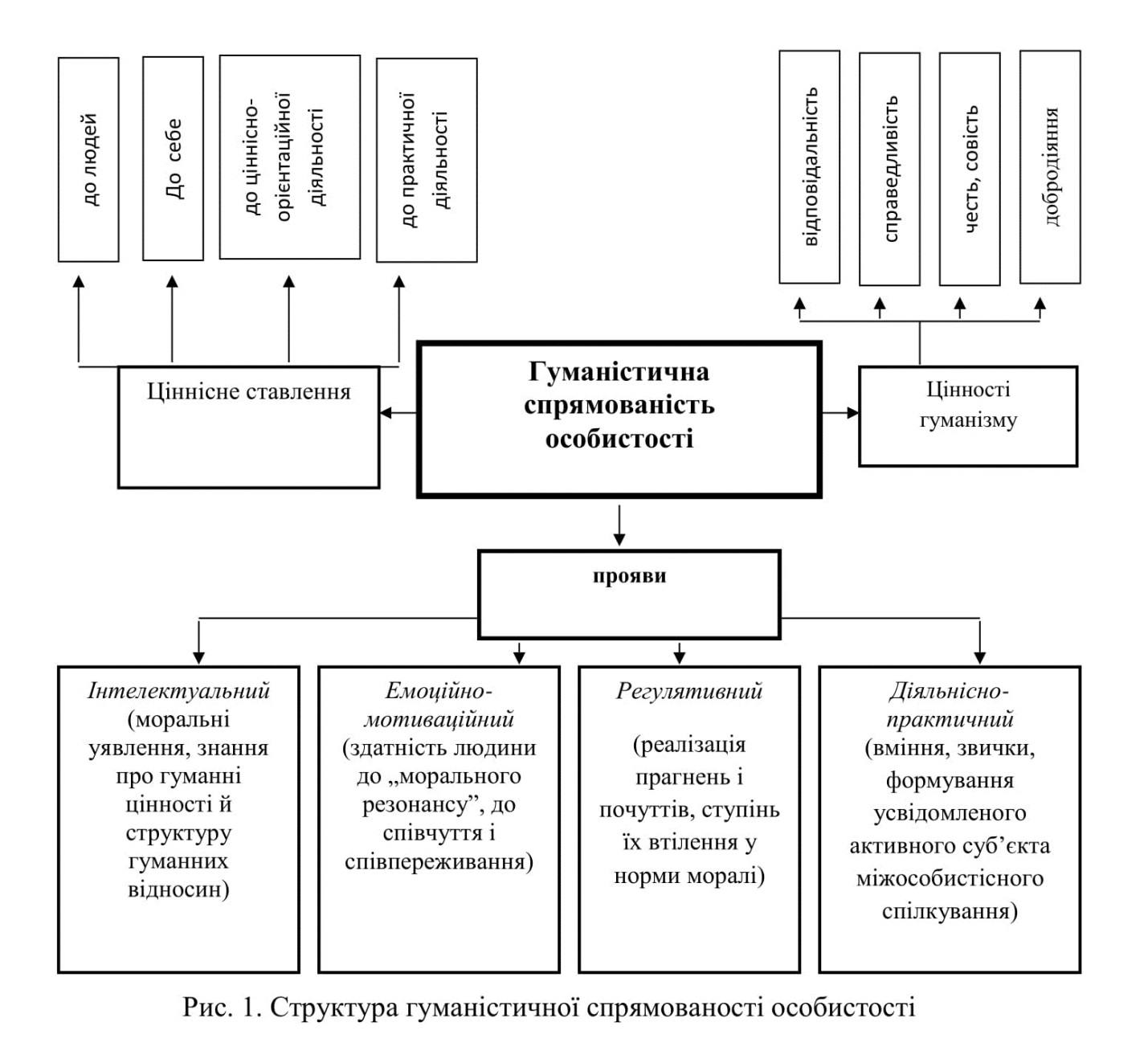 Оскільки показником гуманістичної спрямованості особистості є її усвідомлене позитивне й об’єктивне відношення до інших і до себе, до різних видів діяльності, то ядром ставлень, які утворюють гуманістичну позицію, є моральні відносини, а сама людина у суспільстві постає як найвища цінність.Проявом гуманістичної спрямованості особистості є її ставлення до оточуючих людей і до самої себе на основі ідеалів та цінностей гуманізму – добра, справедливості, честі, відповідальності, совісті, які інтегруються в активній особистісній позиції.У структурі відображено компоненти гуманістичної спрямованості особистості – інтелектуальний, емоційно-мотиваційний, регулятивний, діяльнісно-практичний. Встановлені компоненти та критерії (ставлення до людей, власне відношення та практичної діяльності) дали змогу визначити рівні сформованості гуманістичної спрямованості особистості (низький, середній, високий), кожен із яких характеризується певними показниками або їх відсутністю. В основі такого поділу знаходяться характеристики ціннісного ставлення людей до близького і далекого оточення, до себе, до різних видів діяльності, а саме: активно-діяльнісне; недостатньо послідовно діяльне та пасивне.До критеріальних показників віднесено: характер спрямованості ставлення (особистісний, соціально значущий, гуманний); наявність переходу ціннісних орієнтацій у стійкі особистісно значущі мотиви ставлення до людей; потреба у постійному вдосконаленні засобів і способів реалізації гуманних взаємовідносин; відповідність особистих мотивів ставлення соціально значущим, гуманним, повага до людської гідності, прав і свобод кожної людини, здатність до співчуття і співпереживання» [43].«Гуманістична парадигмасконцентрована на внутрішній сутності людини: самопізнанні, самоактуалізації, самовизначенні, самореалізації. Людина розглядається не як засіб, а як мета освіти. До переваг можна віднести: «олюднення» стосунків педагогів і учнів в освітньому процесі, широке використання активних методів навчання і виховання. Недолік – ризик виховання не індивідуальності, а індивідуалізму. Гуманістичнапарадигма є по суті зосереджена здебільшого на вихованцеві, ігноруються зовнішні обставини навчання та виховання» [15]. «В центрі гуманітарної стратегії навчання знаходиться людина в її цілісності, різноманітності зв’язків та відносин із оточуючим світом. «Визначальними координатами гуманітарного погляду є не будь-які характеристики людини, а найбільш істотні, власне людські – «людське в людині» (Ф. М. Достоєвський). А. Арсеньєв, розмірковуючи про людину, говорить про те, що людина як розумна істота починається з рефлексії - c усвідомлення себе як «Я» і Світу як «Ти», тобто з саморозуміння і самовизначення себе в світі. Основною характеристикою гуманітарності виступає діалогічність. Людина розуміюча - це мисляча людина, що володіє живим знанням. Живе знання - це гуманітарне знання. Цицерон першим ввів у вжиток термін «гуманітарне знання», маючи на увазі під ним духовну культуру людини. Основи гуманітарного знання закладені в роботах М. Бахтіна, B. Біблера, М. Бубера, В. Дільтея, В. Зінченко, М. Кагана. Гуманітарне знання не протистоїть науковому, але як правильно зауважує В. Зінченко, відрізняється від будь-якого іншого знання тим, що воно не може бути засвоєно, воно повинно бути побудовано.. Це знання завжди особистісно осмислене, відчуте, воно завжди чиєсь, воно завжди звернене до духовного світу людини. Гуманітарне знання постає перед нами в контексті пізнання людини у всій її цілісності як істоти природної, культурної і екзистенціальної»[15]. «Існують люди, які дуже багато читають, знають, але мало що розуміють, і, навпаки, є люди, які не так багато знають, але розуміють. Людина розуміюча – це така людина, яка шукає і відкриває новий зміст.На сучасну гуманітарну парадигму освіти відчутно вплинула гуманістична психологія (Роджерс, Маслоу), яка ґрунтується на філософії європейського екзистенціалізму і феноменологічному підході» [15].Охоплення світу людиною починається з охоплення нею цінностей і змістів. З позицій існування людини в ціннісному світі буття, можливо розуміти цінності як явище людської осмисленості буття, результат внутрішньої позиції суб'єкта у ставленні до об'єктивних властивостей предметів дійсності або інших суб'єктів, що проявляє себе в стані духовного піднесення і натхнення. «Мета гуманітарної освіти - в опановуванніі і освоєнні цінностей, виробництві особистісних змістів і в  їх розумінні. Освіта сама по собі не створює змісти і цінності, але дуже важливо зробити умови, в яких змістивиявляються і опановуються. Необхідно, щоб у людини виробилася в процесі освіти особиста позиція. Педагогічна діяльність в гуманітарній парадигмі мислиться як об’єднана  творчість. Особистість в аспекті гуманітарної парадигми розглядається як активний суб'єкт, самосвідомість якого полягає в усвідомлення самого себе як істоти, що усвідомлює світ і змінює його.. (С.Л.Рубінштейн). З точки зору гуманітарності людина розглядається як унікальна духовна особистість, активний вільний суб'єкт, що здійснює свій вибір по відношенню до себе, висловлює свої власні думки, творить свою власну неповторність, відповідально вибираючи себе (К. Роджерс). Неможливо протиставити дві взаємодоповнюючих концепції освіти - гуманістичну і гуманітарну, але вважається, що гуманітаризація функціонально ширше гуманізації. В гуманітарній парадигмі поняття «гуманізація», «гуманістичний», безсумнівно, «мають місце бути» для характеристики взаємин між суб'єктами навчально-виховного процесу.Принципова особливість гуманітарного підходу – визнання складності, суперечливості, невичерпності і постійної мінливості людського в людині. Гуманітарне пізнання завжди «неостаточне», завжди відкрите і потребує розвитку» [15].«Отже, сьогодні процес гуманізації та гуманітаризації освіти є основним напрямом змістовного реформування системи освіти. Особливо актуальними аспектами цього процесу є:– становлення антисцієнтистської методології освіти, що передбачає не лише формування в учня певної системи знань, а й розвиток духовності в контексті гармонійної взаємодії усіх індивідуальних процесів світосприймання; – становлення освіти, як фактора розвитку культури, в тому числі й розвиток освіти, як діалогу культур. Поєднання становлення особистості з оволодінням культурними цінностями сприяє вирішенню багатьох етичних проблем, є безпосереднім джерелом багатогранності та гармонійності, які, у свою чергу, виступають вирішальними критеріями особистісного буття»[4]1.3 Пріоритетні напрями виховання та освіти студентів вищих навчальних закладівТермін «виховання» є похідним від слова «ховати», «вирощувати». Поняття «виховувати» і «навчати» у сучасних умовах – це два самостійних поняття, хоча і взаємопов’язаних між собою. В.М.Бехтєрєв писав: «Якщо освіта спрямована на примноження людських знань і, отже, на збільшення ерудиції, то виховання розвиває розум людини, привчає її до синтезу і аналізу, воно слугує облагородженню душевних почуттів і зміцненню її волі». Тому і методика виховання – це окрема галузь, яка має свою логіку.У контексті гуманізації вищої освіти України, інтеграції держави в Болонський науково-освітній простір перед вищими навчальними закладами поставлено завдання підготовки не лише фахівця своєї галузі, а й формування гуманістично спрямованої особистості. Реалізація цієї мети відбувається в усіх навчальних закладах України, набуто значного позитивного досвіду організації гуманістичного виховання студентської молоді. Цей процес супроводжується пошуком і застосуванням нових виховних технологій, форм, методів, засобів формування особистості, яка визнана найвищою цінністю суспільства. Особистісно-гуманістичний напрям (парадигма виховання) розроблений Бойко А.М. має антропоцентричний характер. Він об’єктивно прийшов на зміну знаннєцентричної і культуроцентричної парадигми, її визначальним фактором виступає не культура, не освіта, а особистість як унікальна неповторність і найвища цінність.«Положення, обґрунтовані вітчизняними та зарубіжними вченими, можна розділити на такі, в яких поняття «гуманістичне виховання» розглядається на основі його аналізу як процесу і як результату. З позицій процесу «гуманістичне виховання» розглядається як неперервне становлення й розвиток людського в людині, яке відповідає інтересам суспільства і держави. «Гуманістичне виховання» як результат вказує на сформованість у людини таких внутрішніх якостей, які спонукають особистість діяти гуманно, утверджувати ідеали істини, добра, краси» [1]. Виходячи з цих підходів, характеризуємо гуманістичне виховання як процес особистісно- орієнтованого виховання, що ґрунтується на єдності загальнолюдських і національно-духовних цінностей і за своєю метою ставить формування людини як неповторної особистості, готової до самоактуалізації та самореалізації на принципах гуманізму. Такий підхід дав можливість розглядати цей соціально-педагогічний феномен як процес і як результат.Виховний процес, організований у кожній системі освіти (великій, середній та малій), є дуже складним явищем. Кожен колектив «вихователя» завжди відповідає за свою організацію суспільства та майбутніх поколінь.Виховним ідеалом нашого суспільства є гармонійний розвиток, добре освічена людина з соціальним ентузіазмом та національною свідомістю, почуттям громадянської відповідальності, високою духовною якістю, носієм найкращих досягнень нації та свідомості та культури, а також саморозвитку та здатність до самовдосконалення.Теоретична парадигма національного виховання, запропонована В. Гнатюком, має велике значення в освітній діяльності вищих навчальних закладів завдяки використанню рис особистості «три в одному» «громадянин-патріот-гуманіст».Найвищим рівнем гуманістичного виховання студентів у позанавчальній діяльності є самовиховання, яке завжди зв’язане з певним рівнем самосвідомості індивіда, його критичним мисленням, здатністю і готовністю до гуманістичного самовизначення, самовияву і самовдосконалення. Вироблення практичних навичок та вмінь самовиховання залишається одним із найважливіших завдань гуманістичного виховання, воно наближує педагогічні дії до кінцевого результату - формування гармонійної особистості, здатної за будь яких умов до реальних гуманних відносин і діяльності.«Виховання студента – це процес творчий, зорієнтований на проблеми, пов’язані зі специфікою вищого закладу освіти, особливостями регіону.Вищі навчальні заклади мають здійснювати підготовку інтелектуального генофонду нації, виховання духовної еліти, примножувати культурний потенціал, який забезпечить високу ефективність діяльності майбутніх спеціалістів. Це може бути досягнуто через:виховання майбутніх спеціалістів авторитетними, високоосвіченими людьми, носіями високої загальної світоглядної, політичної, професійної, правової, інтелектуальної, соціально-психологічної, емоційної, естетичної, фізичної та екологічної культури;створення необхідних умов для вільного розвитку особистості студента, його мислення і загальної культури, шляхом залучення до різноманітних видів творчої діяльності (науково-дослідної, технічної, культурно-просвітницької, правоохоронної та ін.);збагачення естетичного досвіду студентів шляхом участі їх у відродженні забутих та створення нових національно-культурних традицій регіону, міста, вищого навчального закладу ;формування «Я-концепції» людини творця на основі самоосвіти, саморозвитку, самовиховання, самовдосконалення, моральної самозавершеності;пропаганду здорового способу життя, запобігання вживання студентами алкоголю, наркотиків, викорінення шкідливих звичок.Процес становлення студента як фахівця складається з декількох етапів: усвідомлення соціальної ролі праці педагога,сприйняття вимог педагогічної професії, усвідомленого пред’явлення цих вимог до себе, самовиховання необхідних якостей, моделюючих особистість викладача, вчителя,реалізації творчої діяльності. Ці етапи професійного розвитку майбутніх експертів складають основу професійної та педагогічної освіти у вищих навчальних закладах, і цей процес включає освіту, науку, поза навчальну  та громадську роботу. Студент педагогічного навчального закладу готує себе не лише до навчання дітей, а й до їх виховання і перш ніж вчити дітей самоствердженню у суспільстві, він має сам навчатися цьому.Специфіка виховного процесу у вищих навчальних закладах є те, що він включає в себе формування педагогічної спрямованості майбутніх педагогів і основ професійної етики.Структурними елементами процесу виховання є:мета, зміст, форми,методи і засоби виховання, його результат. Компонентами процесу виховання є: свідомість особистості студента, її емоційно-чуттєва сфера, звички поведінки.Для організації виховного процесу у вищому навчальному закладі створюється інфраструктура, до складу якої входять такі суб’єкти виховної роботи: професорсько-викладацький колектив, проректор з гуманітарної освіти та виховання, заступник декана з питань організації виховної роботи, куратор студентської групи, студентська рада, студентська профспілка та ін.Основними напрямами виховної роботи у вищому навчальному закладі є:формування наукового світогляду;громадянське та патріотичне виховання;правове виховання;моральне виховання;художньо-естетичне виховання;трудове виховання;фізичне виховання;екологічне виховання;професійно-педагогічне виховання.Основні напрями виховання реалізуються у навчальних закладах в процесі навчання та позааудиторної діяльності студентів.Велика увага має приділятися використанню виховного потенціалу навчальних предметів, які формують філософсько-світоглядну позицію, науковий досвід, пізнавальну активність і культуру розумової праці, навички самоврядування, соціальної активності і соціальної відповідальності, політичну культуру студентів; розвивають почуття любові до Батьківщини і свого народу, правосвідомість; сприяють виробленню свідомого робочого ставлення, естетичної культури і фізичного вдосконалення.Позааудиторна виховна роботапроводиться на основі студентського самоврядування, активності і самостійності студентів за умови керівної ролі студентського активу і педагогічної допомоги викладачів. Вона дає змогу студентам гармонізувати внутрішні та зовнішні фактори формування професійної культури, створює додаткові умови для реалізації внутрішнього потенціалу, задоволення тих потреб, які в процесі аудиторної роботи не задовольняються. Позааудиторна робота має бути орієнтована на особистість студента. Вона стимулює формування особистості майбутнього фахівця у контексті професіоналізації всіх виховних впливів на студентів.Побудова виховного процесу у вищій школі – важливе і складне завдання, розв’язання якого потребує, з одного боку, пошуку і проведення в дію нових форм та методик організації виховної роботи, а з іншого – активізації традиційних видів діяльності, збереження досягнень минулого» [43]. Висновки до розділу ІНа основі аналізу філософської, психолого-педагогічної літератури було визначено основні поняття та  положення гуманістично-гуманітарної парадигми. Також ми можемо зробити такі висновки: в гуманістичній парадигмі втілена власне гуманістична природа педагогічного процесу. «Гуманістична парадигмасконцентрована на внутрішній сутності людини: самопізнанні, самоактуалізації, самовизначенні, самореалізації. Людина розглядається не як засіб, а як мета освіти. Виховання й освіта в умовах гуманізації набувають варіативного, особистісно зорієнтованого спрямування, а їх результатом стає високий рівень соціалізованості особистості. Основною характеристикою гуманітарності виступає діалогічність. Людина розуміюча - це мисляча людина, що володіє живим знанням. Живе знання - це гуманітарне знання. Воно завжди особистісно осмислене, відчуте, воно завжди чиєсь, воно завжди звернене до духовного світу людини»[15]. У контексті гуманізації вищої освіти України, інтеграції держави в Болонський науково-освітній простір перед вищими навчальними закладами поставлено завдання підготовки не лише фахівця своєї галузі, а й формування гуманістично спрямованої особистості. Цей процес супроводжується пошуком і застосуванням нових виховних технологій, форм, методів, засобів формування особистості, яка визнана найвищою цінністю суспільства. В центрі гуманітарної стратегіїнавчання знаходиться людина в її цілісності, різноманітності зв’язків та відносин із оточуючим світом.Сутність принципів гуманітарності виступає таким чином, щоб культура, як гармонійна цілісність почуттів, емоцій творчості, знань стала набуттям духовного світу людини і допомагала здобувати певний досвід.«Принципова особливість гуманітарного підходу – визнання складності, суперечливості, невичерпності і постійної мінливості людського в людині. Гуманітарне пізнання завжди «неостаточне», завжди відкрите і потребує розвитку» [15]. Неможливо протиставити дві взаємодоповнюючих концепції освіти - гуманістичну і гуманітарну, але вважається, що гуманітаризація функціонально ширше гуманізації. В гуманітарній парадигмі поняття «гуманізація», «гуманістичний», слугують для характеристики взаємин між суб'єктами навчально-виховного процесу.Теоретичний аналіз та узагальнення різних підходів до проблеми виховання гуманістично спрямованої особистості дали змогу зробити висновок, що процес виховання такої особистості має здійснюватися на основі особистісно орієнтованої концепції, на засадах взаємодії всіх учасників педагогічного процесу.В даному розділі також окреслено основні напрямки виховної діяльності в контексті гуманістично – гуманітарної парадигми, які сприятимуть успішному вихованню особистості студентів вищих навчальних закладів.РОЗДІЛ ІІ
ПРАКТИЧНІ АСПЕКТИ ВИХОВАННЯ ОСОБИСТОСТІ СТУДЕНТА У КОНТЕКСТІ ГУМАНІСТИЧНО-ГУМАНІТАРНОЇ ПАРАДИГМИ2.1 Діагностика гуманістичної спрямованості особистості студента вищого навчального закладу«Об’єктивно оцінити стан сформованості гуманістичної спрямованості студентів можливо тільки за умови визначення її основних критеріїв, показників та рівнів» [33].На основі аналізу доробку вітчизняних психологів Н.В. Чепелєвої, Т.М. Данилової, С.В. Яремчук, О.М. Лисенко, Н.В. Нерух було зроблено висновок, що розвиток гуманістичної спрямованості особистості доцільно діагностувати за чотирма компонентами – соціально-когнітивним, мотиваційним, емоційно-ціннісним та конативним. Соціально-когнітивний компонент характеризує культурні та професійні компетенції майбутнього фахівця, тобто здатність до моральної рефлексії, усвідомлення гуманістичних цінностей та професійні знання, вміння та навички. Мотиваційний компонент розкриває професійне самовизначення й самореалізацію майбутнього педагога, що проявляється у просоціальній мотивації, потребі в самовдосконаленні, прагненні до професійної ідентифікації. У контексті емоційно-ціннісного компоненту визначено ціннісне ставлення до інших та до себе, що характеризується чуйністю, щирістю, толерантністю, емпатією таальтруїзмом.Конативний компонент представлений позитивною соціально-комунікативною активністю особистості, а саме: комунікативними зв’язками та співтворчістю у різних видах діяльності, позитивними контактами у взаємодіях, конструктивними діалогами у взаєминах та співпрацею з іншими.«Під час аналізу досліджень М.Болдирєва, Є.Бондаревської, Н.Єфременка, О.Зосимовського, І.Марьєнка, М.Монахова, О.Пархоменко, М.Шилової та ін., було виділено три основні критерії, які розкривають сутність гуманістичної спрямованості: когнітивний,  мотиваційний та поведінковий.Когнітивний критерій визначається, в першу чергу, наявністю певних етичних знань у студентів, у яких відображені основні положення, принципи і норми загальноприйнятої моралі. Основними показниками цього критерію є: знання, що включають в себе моральну обізнаність і моральні переконання, а також їх глибина, повнота, міцність, системність. Мотиваційний критерій відображає сутність мотивів діяльності і поведінки. Основними його показниками є потреби та інтереси, моральні установки, принципи та ідеали, почуття та думки. Поведінковийкритерій розкриває сутність різноманітних ставлень особистості студента до себе, інших людей та діяльності. Його показниками є: дієвість, активність, ініціативність, самостійність, відповідальність.На основі зазначених критеріїв, можна визначити рівні сформованості гуманістичної спрямованості: І – низький, ІІ – середній, ІІІ – високий.Низький рівень передбачає елементарний ступінь сформованості і прояву показників гуманістичної спрямованості; середній – характеризується задовільним, подекуди ситуативним, вибірковим та епізодичним характером прояву показників; високий рівень – постійним проявом гуманного ставлення до оточуючих» [19].Враховуючи визначені компоненти критерії та показники, була розроблена діагностична програма вивчення рівнів сформованості гуманістичної спрямованості студентів. Вона передбачала:Діагностикаспрямованості особистості за допомогою методики орієнтаційної анкети Б. Басса, модифікація: опитувальник Смекала-Кучера (Додаток 1).Діагностика рівня емпатичних здібностей за допомогою тесту на емпатію В.В. Бойко (Додаток 2).Діагностика прийняття інших за методикою В. Фей (Додаток 3).Тест на саморозвиток для діагностики реалізації потреб саморозвитку (Додаток 4).Дослідження рівня розуміння студентами сутності гуманності, гуманістичної спрямованості і норм гуманного ставлення до людей за допомогою анкетування (Додаток 5 ).Під час проходження виробничої практики на кафедрі педагогіки Східноукраїнського національного університету ім. В. Даля м. Сєверодонецьк було проведено експериментальне дослідження. Дослідження проводилося з вересня 2020 р. по грудень 2020 р.Для проведення дослідження було обрано студентів 1 курсу групи ПОЦТ 20-дм у кількості 8 студентів(хлопці) та групу ПВШ 20-дм у кількості 18 студентів (13 хлопців, 5 дівчат). Разом 26 студентів.Для чистоти експерименту студенти були довільно розділені на 2 групи по 13 чоловік. На першому етапі дослідження було проведено  зі всіма студентами та включало в себе 4 методики: діагностику спрямованості особистості за допомогою методики орієнтаційної анкети Б. Басса (модифікація: опитувальник Смекала-Кучера), діагностику рівня емпатичних здібностей за допомогою тесту на емпатію В.В. Бойко, діагностику прийняття інших за методикою В. Фей, тест на саморозвиток для діагностики реалізації потреб саморозвитку.Акцентуємо увагу що ми брали середній позник результатів  з двох груп, оскільки на констатуючому етапі експерименту ми не впливали  на процес виховання в жодній із груп.Анкетування за допомогою опитувальника Смекала-Кучерадало змогу отримати такі результати(рис.2.). :Спрямованість на спілкування мають  34,6% реседній пондентівСпрямованість на справу мають  50% респондентівСпрямованість на себе мають  15,4% респондентів Як гуманістична риса спрямованість особистості студента, являє собою комплекс стійких спонукань, що можуть керувати окремою діяльністюособистості та є відносно незалежними від поточних ситуацій. Вона характеризується інтересами, схильностями, захопленнями, переконаннями, ідеалами, в яких відбивається світогляд людини і дуже пов’язана із розвитком фахівця [30].«Спрямованість на себе  орієнтація на пряму винагороду, що не залежить від змісту роботи, схильність до суперництва.Спрямованість на спілкування - прагнення за будь-яких умов підтримувати відносини з людьми, орієнтація на спільну діяльність.Спрямованість на справу - зацікавленість у вирішенні ділових проблем, виконання роботи якнайкраще, орієнтація на ділову співпрацю, здатність відстоювати в інтересах справи власну думку, яка корисна для досягнення спільної мети» [43].За результатами анкетування можна зробити такі висновки:34,6 % студентів спрямовані на спілкування і пізнання свого оточення, орієнтовані на спільну діяльність, під час спілкування з іншими людьми будуть враховувати їхню думку, намагатимуться не ображати опонента, вважаючи за необхідне підтримувати гарні взаємовідносини, тобто постійно  будуть проявляти риси гуманізму в міжособистісній взаємодії.більшість студентів (50 %) студентів орієнтовані на ділову співпрацю, відкриті до спілкування, але у рамках поставленої задачі без переходу в особисті взаємостосунки, більш замкнені, але з повагою відносяться до думок інших, проявляють риси гуманізму в певній сфері діяльності.15,4% студентів в більшій мірі зорієнтовані на винагороду, виявляють ознаки егоїзму, прояви гуманного відношення до інших ситуативні, можливо мають неправильно сформоване уявлення про гуманізм та його риси, потребують додаткової роботи.Діагностика рівня емпатичних здібностей В. В. Бойко (рис.3.) показала:Високий рівень емпатії мають 19,2 % респондентівСередній рівень емпатії мають 42,3 % респондентівЗнижений рівень емпатії мають  30,8% респондентівНизький рівень емпатії мають  7,7% респондентів«Емпатія (англ. empаthy від (грец. pаtho) – співпереживання) – розуміння стосунків, почуттів, психічного стану  інших в формі співпереживання, співчуття» [34].Вона розглядається як емоційна форма ототожнення. «Якщо при уподібненні емоційний стан іншої особистостіможливо визначитинаоснові раціонального пояснення, то при емпатії – на засадах емоційного співчуття. Емпатія полягає у прийнятті іншої людини. Її називають емоційним відлунням на переживання іншого. Емпатія заснована на почуттях, а не на інтелекті [35].Існує кілька видів емпатії:емоційна емпатія, закладена на механізмі проекції та імітації реакції інших на рух та емоції;когнітивна емпатія основана на інтелектуальних процесах – порівняннях, подібностях;предиктивна емпатія виступає як здатність людини передбачати емоційну реакцію іншої людини у конкретній ситуації [34].Як особливі форми емпатії визначають співпереживання і співчуття:-	cпівпереживання – це переживання особистістю одних і тих  емоцій, які відчуває інший через уподібнення до неї.-	cпівчуття – є одним з соціальних тлумачень емпатії,  є офіційне вираження свого емоційного стану з приводу переживань іншої людини [36].Уконтексті особистого духовного розвитку ми вважаємо емпатія: Людські здібності: а) Турбота про почуття та переживання інших; б) усвідомити, що їм потрібно самовіддано створювати сприятливі умови для реалізації позитивного емоційного стану та життя людини, яка потребує підтримки; 2) Один із системних компонентів духовно-гуманістичного компонента; 3) Як процес емпатії, в більшості випадків, незалежно від того, закінчується він гуманітарною діяльністю співчуваючого суб'єкта, як одного з показників розвитку духовності на високому рівні та гуманістичної складової загальної духовності [36].Завдяки проведеному дослідженню було встановлено що у студентів 1 курсу групи ПОЦТ 20- дм та ПВШ 20-дм знижений рівень складає 30,8%, а низький рівень емпатії становить 7,7%, але все ж таки більшість студентіввиявляють здатність до співпереживання, співчуття, можуть поставити себе на місце іншої людини та відчути ії почуття, зрозуміти іншого. Ця якість дуже важлива для майбутнього викладача.Діагностика прийняття інших за методикою В. Фей (рис.4.) показала:Високий показник прийняття інших  19,2% респондентівСередній показник прийняття інших з тенденцією до високого 46,2 % респондентів.Середній показник прийняття інших з тенденцією до низького 34,6 % респондентів.Низький показник прийняття інших 0 % респондентівПереважна більшість студентів показують достатній рівень здатності до прийняття інших і мають високі показники, що підтверджує їх гуманістичну направленість.Тест на саморозвиток для діагностики реалізації потреб саморозвитку показав наступні результати(рис.5):Активна реалізація потреб саморозвитку  23,1% респондентівВідсутня стала система саморозвитку 69,2 % респондентівСаморозвиток на даний момент призупинено 7,7 % респондентівУ переважної більшості студентіввідсутня стала система саморозвитку, дехто взагалі ім. не займається.Таким чином, перший етап дослідження рівня сформованості гуманістичної спрямованості студентів виявив в цілому середній рівень (ІІ рівень), але деякі студенти все ж таки потребують уваги та додаткової роботи.Якщо умовно поділити студентів на дві групи (ГрупаА - експериментальна та Група Б - контрольна) по 13 чоловік отримаємо такі дані по групам(табл.1.):Таблиця 1Результати початкового етапудослідно-експериментальної роботив контрольних і експериментальних групах2.2 Методика формування гуманістичної спрямованості особистості студентаДля формування гуманістичної спрямованості студента можна використовувати безліч різних методів та форм впливу:Відеотести чи відеоінтерв’ю (відповіді на однакові запитання для всіх, окремо з кожним за відсутністю аудиторії з подальшим переглядом відеокліпів та загальним обговоренням) Фотовернісажі:«Квіти надії»«Смарагди душі»«Сіль рідної землі»Твір – відвертість на тему:«Щастя – це…» «Життя як скринька скарбів»«Таємниці людської душі»«Моя доля як виклик світу»Різноманітні фестивалі, свята, брейн-ринги, тренінги.Поглиблено вивчати культуру рідного краю, звичаї, традиції, рідну мову.Групове заняття з елементами тренінгових вправ, орієнтоване на людину, базується на поточній ситуації учасника, його почуттях та цінностях переживання та вірить у його конструктивну силу. Ядро гуманістичного підходу - це людина, особистість. У цьому напрямку є три основні тенденції: фактичне існування («досвід»), орієнтована на клієнта (рожерівська) та гештальт-терапія [37]. Хоча навчання може мати суттєві наслідки залежно від типу групи, у центрі уваги можуть бути певні особисті якості учасників. Основою формування гуманістичної орієнтації є участь у груповій роботі.Коли індивіди (учасники) мають недостатньо знань про себе, спосіб спілкування та взаємодії з іншими відображається у поглядах членів групи, щоб можна було побачити протиріччя між окремими людьми та іншими.Основне завдання екзистенціальної психотерапії - допомогти учасникам знайти сенс у житті, визнати свої особисті обов'язки та свободу та виявити свої здібності як повноцінного комунікатора. Завдання тренінгової групи - виявити особу учасника, його доля є надзвичайно важливим і унікальним явищем, і його існування є цінним [38].Група особистого зростання та розвитку або конференційна група фокусує досвід групи на допомозі здоровим і нормальним людям реалізувати свій потенціал, тобто: допомогти кожному учаснику краще зрозуміти, що відбувається в його житті, та зрозуміти власні сили. Сильні та слабкі сторони, потреби та бажання, оскільки тренінгова група - це спонтанне та відкрите безпечне місце для вираження особистих почуттів та емоцій та побудови стосунків з іншими та отримання підтримки.Група створює атмосферу довіри, допомагає побудувати тісні емоційні стосунки з учасниками та досліджує різні аспекти їхньої особистості, дивлячись на ситуацію «збоку», щоб зрозуміти, як застосувати досвід. Основні цілі «групи зустрічей» такі: сприяти особистісному розвитку суб’єкта; зміцнювати особистісні цінності; підвищувати чутливість міжособистісного спілкування; стимулювати самореалізацію та почуття радості в житті [39]. Переваги колективної роботи: залучити особистий досвід учасників, поєднання теорії та практики, взаємозбагачення досвіду учасників, різноманітність поглядів, креативність, сприйнятливість та засвоєння інформації, формування нових ідей та використання отриманого можливість досвіду. Члени групи мають можливість краще зрозуміти себе за допомогою відгуків та висловлювань.Гуманістична психологія стала основою для виховання життєвих навичок Роджерса. Існує три основних моделі  занять, які поєднують різні обсяги розвитку життєвих навичок [40]. Перша модель передбачає оволодіння навичками вирішення проблем, навичками спілкування, наполегливістю, впевненістю у собі, критичним мисленням, самостійністю та розвитком «Я концепції». Згідно з другою моделлю, учасники оволодівають навичками міжособистісного спілкування, підтримки здоров’я, розвитку особистості, вирішення проблем та прийняття рішень. Третя модель допомагає оволодіти наступними навичками: емоційний контроль, міжособистісні стосунки, саморозуміння, фінансовий самозахист, самопідтримка та концептуалізація досвіду. Роджерс (К. Роджерс) сказав, що в тренінговій групі створюється атмосфера психологічної безпеки, відкритості, розуміння власних можливостей та здібностей інших, дослідження поведінки та пошуку конструктивних рішень соціальних, педагогічних, психологічних та інших проблем [39].Метод Роджера широко застосовувався у вирішенні конфліктів і може застосовуватися з підлітками та молоддю [37]. Метою гештальт-терапії є підвищення психологічного статусу особистості, розширення власного Я, розвиток та зміна структури поля мотивації. Основна мета тренінгу в цій галузі - допомогти кожному учаснику розкрити весь свій потенціал, а саме: надати членам групи можливість уважніше спостерігати за тим, що відбувається навколо них у будь-який момент, щоб вони могли бачити та інтегрувати аспекти, яких вони ніколи раніше не знали.Заняття «Формування гуманістичної спрямованості особистості»  було проведено зі студентами СНУ ім. В. Даля, дистанційно, під час виробничої практики в  експериментальнійгрупі (ГрупаА).  Зі студентами було проведено заняття з елементами тренінгових вправ та виховний захід. У контрольній групі (Група Б) нічого не проводилось Експериментальна група складаласьз 13 респондентів. Час заняття з елементами тренінгу одна година.Мета: -формувати гуманістичне ставлення до оточуючих, до суспільства, до певних педагогічних ситуацій;-розвивати здатність до емпатії, співпереживання і співчуття;-сприяти особистісному розвитку майбутніх викладачів, реалізації їх творчого потенціалу. Завдання:-ознайомити  студентів з поняттями «гуманістична спрямованість»;-відпрацювати навички доброзичливого  безконфліктного спілкування;-формування навичок роботи в групі.Заняття розпочалось з ознайомлення студентів з гуманістичною спрямованостю особистості майбутнього викладача. Далі виконання вправ: Перша була « Мікрофон», вона допомогає ближче познайомитись та зняти напругу в спілкуванні. В умовах дистанційного навчання кожен студент по черзі брав власну ручку, уявляючи мікрофон, називав своє ім’я та захоплення. Далі «Дискусійна карусель», яка дає студентові  почути певну точку зору та доповнити її чи висловити свою точку зору.Вправа «Методичні пазли»  дає змогу поміркувати, бути уважним та збагатити свій багаж знань з висловів видатних педагогів, народної мудрості та поради педагогам.Упрофесійній діяльності будь-якої людини бувають складні ситуації, труднощі, непорозуміння тому вправа «Рукавичка допомоги» буде в нагоді. Дуже важливою є допомога  та підтримка досвідчених викладачів. Учасникам потрібно роздати картки у вигляді «руки допомоги», на яких пропонують записати прізвища та імена тих викладачів, до яких вони найчастіше звертаються за професійною допомогою. Результати  вправи озвучувались. Картки з іменами, які повторюються кілька разів (більше 3-5) закріпити  навколо «дерева пізнання» (в умовах дистанційного навчання студенти просто називали викладачів прізвища, які зустрічались найчастіше,записує ведучий заняття). Найголвніша мета - акцентуація  уваги  на тому, що у складних ситуаціях кожному студенту не слід замикатися у собі, залишатися сам  на сам з проблемою, що  є досвідчені викладачі, котрі завжди радо прийдуть на допомогу, дадуть мудру пораду, консультацію,  підтримають.Вправа «Крок до успіху» допомагає визначитись зрисами , ознаками, якостями, характеристиками, яких, на їхню думку, їм не вистачає і яких вони прагнуть набути аби стати більш успішними у роботі. Простилається вишитий рушник, на якому  всі учасники спільно викладають «доріжку професійної майстерності», кожен роблячи свій «крок до успіху». Вправа обов’язково коментується кожним учасником.В умовах дистанційного навчання повноцінно провести неможливо, але можна замінити представленням на папері власного макету сходів  до професійної майстерності з подальшим загальним обговоренням.Вправа-демонстрація «Вплив слова на психологічний стан людини». Ведучий демонструє дослід як наочний приклад впливу поганих, необдуманих слів на людину. Коли ми кажемо людині щось неприємне або образливе, ми залишаємо у її душі сліди. І не важливо скільки разів потім попросимо вибачення - негативні наслідки все одно залишаться. Дуже важливо це пам’ятати та ніколи не забувати. Тому свою терпимість ми повинні  виявляти по різному: спокійно, без критики, без образ, доброзичливо тобто толерантно. Ведучій пропонує послухати притчу про те, що важливо думати перед тим, як хочеш щось сказати.Рани«В одного чоловіка був дуже емоційний, неврівноважений син, який приносив багато прикростей своїй сім’ї через свою нестриманість. Одного разу батько підвів сина до паркана, дав йому мішечок з цвяхами й запропонував щоразу,  коли він не зможе стримати свої емоції й образить когось – вбивати цвях в паркан. Через місяць щасливий син повідомив батькові про те, що його завдання виконане.Замислився батько та повідомив сину, що наступне завдання буде важчим і вимагатиме від нього стриманості.Тепер кожного разу, коли ти зможеш проконтролювати себе, стриматись й не образити людину – будеш виймати цвях з паркану.На виконання цього завдання син потратив три місяці. І коли знову батько із сином зустрілись біля паркану – щасливий син повідомив йому новину.Подивився батько на виконану роботу та щасливе обличчя сина і сказав: «Я радий, що ти навчився контролювати свої емоції, але зверни увагу на паркан. Чи залишився він таким, яким був раніше? Як бачиш, у ньому залишились дірки. Ось такі ж рани залишаються і на серці тих людей, яких ти незаслужено образив. І неважливо, скільки разів після цього ти вибачишся - шрам залишиться».Словесні рани завдають такого ж болю, як і фізичні не залишайте на своєму шляху дірок!            Не забивайте цвяхів ворожнечі, нерозуміння, жорстокості в душі людей!Будьте  толерантними!» [42].Вправа «Народ скаже, як зав'яже». Учасникам пропонують прочитати народні прислів’я та приказки та визначити, про які  риси людини в них йдеться. Риси людини, які визначили по приказкам та прислів’ям :патріотизм, працьовитість, мудрість, розум, повага до інших, доброзичливість, любов, вміння порозумітися, дружба, товариськість, зло, підступність, конфліктність, щирість, порядність, справедливість, правда, доброта, порядність.Розвивальна вправа «Метод ранжування» спрямована на виявлення уявлень майбутніх викладачів про рівень значущості професійно-педагогічних якостей викладача вищої школи, завданням якої є поставити педагогічні якості по мірі значущості.В кінці заняття було була проведена рефлексія у вигляді опитувальника (Додаток 5)Також було розроблено та проведено виховний захід(Додаток 6).Провести виховний захід у повній мірі, за планом в умовах дистанційного навчання нажаль неможливо. Але було проведено основні його елементи, такі як читання і аналіз притч, загальне обговорення (аналог вправи «відкрите серце»), рефлексія.2.3 Експериментальнаперевірка рівня сформованостігуманістичної спрямованості особистості студентаНа другому етапі була проведена повторна діагностика, яка включала в себе 5 методик: діагностику спрямованості особистості за допомогою методики орієнтаційної анкети Б. Басса (модифікація: опитувальник Смекала-Кучера), діагностику рівня емпатичних здібностей за допомогою тесту на емпатію В.В. Бойко, діагностику прийняття інших за методикою В. Фей, тест на саморозвиток для діагностики реалізації потреб саморозвитку, анкетування для дослідження рівня розуміння студентами сутності гуманності, гуманістичної спрямованості і норм гуманного ставлення до людей (табл.2.)Таблиця 2Результати контрольного етапудослідно-експериментальної роботив контрольних і експериментальних групахТаким чиноммаємо такий результат:Анкетування за допомогою опитувальника Смекала-Кучера (рис.6.):Спрямованість на себе мають  7,7% респондентів Спрямованість на спілкування мають  61,5% респондентівСпрямованість на справу мають  30,8% респондентівДіагностика рівня емпатичних здібностей В. В. Бойко (рис.7.) показала:Високий рівень емпатії мають 34,6 % респондентівСередній рівень емпатії мають 46,2 % респондентівЗнижений рівень емпатії мають  15,4% респондентівНизький рівень емпатії мають  3,8% респондентівДіагностика прийняття інших за методикою В. Фей (рис.8.) показала:Високий показник прийняття інших  42,3% респондентівСередній показник прийняття інших з тенденцією до високого 38,5 % респондентів Середній показник прийняття інших з тенденцією до низького 19,2 % респондентівНизький показник прийняття інших 0 % респондентівТест на саморозвиток для діагностики реалізації потреб саморозвитку показав наступні результати (рис.9):Активна реалізація потреб саморозвитку  38,5% респондентівВідсутня стала система саморозвитку 57,7 % респондентівСаморозвиток на даний момент призупинено 3,8% респондентівАнкетування для дослідження рівня розуміння студентами сутності гуманності, гуманістичної спрямованості і норм гуманного ставлення до людей було проведене в експериментальній групі і показало глибоке розуміння сутності гуманності та сформовану гуманістичну позицію. В контрольній групі студенти теж показали достатній рівень розуміння сутності і норм гуманності та сформовану гуманістичну позицію. Саме тому результати анкетування недоцільно приєднувати до основного діагностичного критерію.Таблиця 3Порівняльний аналіз первинної і контрольної діагностики дослідно-експериментальної роботигрупи АВисновки до розділу ІІУ другому розділі нами було визначено критерії (когнітивний,  мотиваційний і поведінковий), показники та рівні сформованості гуманістичної спрямованості особистості студента(І – низький, ІІ – середній, ІІІ – високий), за якими діагностували її стан на рівні констатувального експерименту. На початковому етапі дослідно-експериментальної роботи, за допомогою діагностичного комплексу було  виявлено, що рівні сформованості гуманістичної спрямованості у контрольній  та експериментальній групах майже однакові.Ураховуючи отримані дані, була розроблена програма формування гуманістичної спрямованості особистості студента в контексті гуманістично-гуманітарної парадигми за допомогою занять з елементами тренінгових вправ, виховних заходів які склали основу експериментальної моделі, впровадження якої у виховний процес вищого навчального закладупоказали позитивні результати  в експериментальній групі.Після проведеного формуючого експерименту в експериментальній групі (група А) відбулося підвищення рівня сформованості гуманістичної спрямованості (переважає високий рівень) в порівнянні з контрольною групою (група Б) на якій не проводився комплекс занять.Дане дослідження не вичерпує усіх питань даної проблеми. Потребують подальшого дослідження інші інноваційні засоби, форми та методи формування гуманістичної спрямованості студента в контексті гуманістично-гуманітарної парадигми.ВИСНОВКИПроведеноекспериментально-дослідницька робота  з виховання гуманістичної спрямованості особистості студента в контексті гуманістично-гуманітарної парадигми дає можливість зробити наступні висновки:1. Гуманістична спрямованість особистості педагога означає, що ставлення до собстості студента є найвищою цінністю, визнанням його свободи та права на щастя, втіленням вільного розвитку та здібностей.Ефективність гуманізації вищої освіти залежить від формування викладача як особистості.2. В центрі гуманітарної парадигми знаходиться людина в ії цілісності, неповторності, особливості, різноманітності зв’язків та відносин із оточуючим світом.Принципова особливість гуманітарного підходу – визнання складності, суперечливості, невичерпності і постійної мінливості людського в людині. Гуманітарне пізнання завжди «неостаточне», завжди відкрите і потребує розвитку. Неможливо протиставити дві взаємодоповнюючих концепції освіти - гуманістичну і гуманітарну, але вважається, що гуманітаризація функціонально ширше гуманізації. В гуманітарній парадигмі поняття «гуманізація», «гуманістичний», слугують для характеристики взаємин між суб'єктами навчально-виховного процесу.3.Теоретичний аналіз та узагальнення різних підходів до проблеми виховання гуманістично спрямованої особистості дали змогу зробити висновок, що процес виховання такої особистості має здійснюватися на основі особистісно орієнтованої концепції, на засадах взаємодії всіх учасників педагогічного процесу.4.Реалізуючи потреби студентів у процесі розвитку цієї якості, ми можемо забезпечити формування гуманістичної спрямованості студентів, включаючи здобуття знань людиною шляхом активної пізнавальної діяльності, і на цій основі, відповідно до гуманітарних наук емоції, точки зору та переконання для розуміння його значення та формування навичок, вміннь та звички гуманної поведінки, посилення сили волі, пов’язану з дотриманням відповідних стандартів поведінки.5.Поглиблений аналіз літератури з філософії, психології та педагогіки для вивчення формування гуманістичної спрямованості особистості майбутніх учителів.Основа якого дала можливість обрати методики для проведення експериментального дослідження.Під час констатуючого експерименту було встановлено, що студенти магістранти першого курсу мали середній рівень гуманістичної  спрямованості.Студенти мають достатні  знання та уявлення особистості про гуманізм, гуманність, гуманістичну спрямованість фахівця в цілому.6. Визначено критерії сформованості гуманістичної спрямованості: когнітивний, його показниками є: знання, що включають в себе моральну обізнаність і моральні переконання, їх глибина, повнота, міцність, системність і дієвість; мотиваційний, його показники: потреби та інтереси, моральні установки, принципи, ідеали, почуття таповедінковий, показниками якого є: дієвість, активність, ініціативність, самостійність, відповідальність. Нами було розробленозаняття з елементами тренінгових вправ, головними цілями яких були: розвивати гуманістичну спрямованість до навколишнього світу, окремої особистості, до педагогічних ситуацій; розвивати здатність до емпатії, сприяти особистісному розвитку студентів та розвитку їх творчого потенціалу. Основною метою занять  було: ознайомлення  студентів з поняттям «гуманістична спрямованість»; вивчити навички безконфліктногодоброзичливого  спілкування; закріплення навичок роботи в групі.Після проведеного комплексу занять та заходівстуденти пройшли повторну діагностику, результат якої був позитивний. Результати підтвердили що даний комплекс можливо застосовувати за для тощо щоб підвищити рівень гуманістичної спрямованості особистості студента.7.Здійснено теоретичне узагальнення та практичне розв'язання проблеми виховання особистості студента в контексті гуманістично-гуманітарної парадигми.Ця робота не єостаточним дослідженням щодо формування гуманістично-гуманітарної спрямованості особистості майбутнього викладача, а є пркладом вивченням мотивації формування гуманістично-гуманітарної спрямованості студентів, а також вона є підгрунтям, для постійного вивчення формування гуманістично-гуманітарної парадигми освіти, виявленя причин та способів щодо вирішення проблем якості підготовки майбутніх викладачів для вищої школи.ГрупаАГрупа БСпрямованість за опитувальником Смекала-Кучера:Спрямованість за опитувальником Смекала-Кучера:на спілкування 53,8 % на спілкування 46,2% на справу 30,8% на справу 38,5% на себе 15,4 %на себе 15,4%Рівень емпатичних здібностей В. В. Бойко:Рівень емпатичних здібностей В. В. Бойко:Високий рівень емпатії 23,8% Високий рівень емпатії 15,4 % Середній рівень емпатії 38,5%Середній рівень емпатії 46,2 %Знижений рівень емпатії 30,8%Знижений рівень емпатії 30%Низький рівень емпатії 7,7%Низький рівень емпатії 7,7%Прийняття інших за методикою В. Фей:Прийняття інших за методикою В. Фей:Високий показник 15,4% Високий показник 23,1% Середній показник з тенденцією до високого 46,2%Середній показник з тенденцією до високого 46,2 %Середній показник з тенденцією до низького 38,5%Середній показник з тенденцією до низького 30,8%Тест на саморозвитокТест на саморозвитокАктивна реалізація потреб саморозвитку 23,1% Активна реалізація потреб саморозвитку 23,1% Відсутня стала система саморозвитку 69,2% Відсутня стала системасаморозвитку 69,2% Саморозвиток призупинено 7,7;%Саморозвиток призупинено7,7%ГрупаАГрупа БСпрямованість за опитувальником Смекала-Кучера:Спрямованість за опитувальником Смекала-Кучера:на спілкування 61,5 % на спілкування 46,2% на справу 30,8% на справу 38,5% на себе 7,7%на себе 15,4%Рівень емпатичних здібностей В. В. Бойко:Рівень емпатичних здібностей В. В. Бойко:Високий рівень емпатії 34,6% Високий рівень емпатії 15,4 % Середній рівень емпатії 46,2%Середній рівень емпатії 46,2 %Знижений рівень емпатії 15,4%Знижений рівень емпатії 30%Низький рівень емпатії 3,8%Низький рівень емпатії 7,7%Прийняття інших за методикою В. Фей:Прийняття інших за методикою В. Фей:Високий показник 42,3% Високий показник 23,1% Середній показник з тенденцією до високого 38,5%Середній показник з тенденцією до високого 46,2 %Середній показник з тенденцією до низького 19,2%Середній показник з тенденцією до низького 30,8%Тест на саморозвитокТест на саморозвитокАктивна реалізація потреб саморозвитку 38,5% Активна реалізація потреб саморозвитку 23,1% Відсутня стала система саморозвитку 57,7% Відсутня стала система саморозвитку 69,2% Саморозвиток призупинено3,8%Саморозвиток призупинено7,7%Первинна діагностикаКонтрольна діагностика Спрямованість за опитувальником Смекала-Кучера:Спрямованість за опитувальником Смекала-Кучера:на спілкування 53,8 % на спілкування 61,5 % на справу 30,8% на справу 30,8% на себе 15,4 %на себе 7,7%Рівень емпатичних здібностей В. В. Бойко:Рівень емпатичних здібностей В. В. Бойко:Високий рівень емпатії 23,8% Високий рівень емпатії 34,6% Середній рівень емпатії 38,5%Середній рівень емпатії 46,2%Знижений рівень емпатії 30,8%Знижений рівень емпатії 15,4%Низький рівень емпатії 7,7%Низький рівень емпатії 0%Прийняття інших за методикою В. Фей:Прийняття інших за методикою В. Фей:Високий показник 15,4% Високий показник 42,3% Середній показник з тенденцією до високого 46,2%Середній показник з тенденцією до високого 38,5%Середній показник з тенденцією до низького 38,5%Середній показник з тенденцією до низького 19,2%Тест на саморозвитокТест на саморозвитокАктивна реалізація потреб саморозвитку 23,1% Активна реалізація потреб саморозвитку 38,5% Відсутня стала система саморозвитку 69,2% Відсутня стала система саморозвитку 57,5% Саморозвиток призупинено 7,7;%Саморозвиток призупинено 3,8%